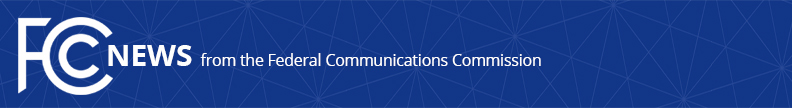 Media Contact: Jamie Susskind, (202) 418-2200Jamie.Susskind@fcc.govFor Immediate ReleaseSTATEMENT OF COMMISSIONER BRENDAN CARROn the Senate’s Confirmation of David Redl as NTIA Administrator	WASHINGTON, November 8, 2017—FCC Commissioner Brendan Carr released the following statement regarding yesterday’s vote by the United States Senate to confirm David Redl to serve as Assistant Secretary of Commerce for Communications and Information and Administrator of the National Telecommunications and Information Administration (NTIA). 	“I congratulate David Redl on his confirmation to serve as NTIA Administrator.  David and I went to law school together, and I know that he brings a deep background and expertise in spectrum matters to the job.  This is important, given the role NTIA plays in managing our country’s spectrum resources.  I welcome the chance to work with David on policies that will ensure that the United States continues to lead the world in wireless.###
Office of Commissioner Brendan Carr: (202) 418-2200ASL Videophone: (844) 432-2275TTY: (888) 835-5322Twitter: @BrendanCarrFCCwww.fcc.gov/about/leadership/brendan-carrThis is an unofficial announcement of Commission action.  Release of the full text of a Commission order constitutes official action.  See MCI v. FCC, 515 F.2d 385 (D.C. Cir. 1974).